DOCUMENTOS ANEXOS DE SOCRATES 01http://www.e-torredebabel.com/Balmes-Historia-Filosofia/Socrates-H-F-B.htmXVI - SÓCRATES67. El escepticismo y el ateísmo, frutos de las pasiones y del espíritu de sofisma, iban desfigurando la filosofía de una manera lamentable; y a la sombra de las malas doctrinas se corrompían las costumbres y se minaban los cimientos de la sociedad. Convenía, pues, que apareciese un hombre extraordinario capaz de oponerse a tantos estragos, y que pudiese llenar su objeto no sólo por la elevación de sus ideas, sino también por las cualidades de su carácter. Este fue Sócrates. Nació en Atenas en 470 antes de la era vulgar, y murió en el de 400, condenado a beber la cicuta. 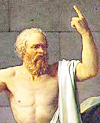 68. El nombre de este filósofo ha pasado a la posteridad como un modelo de juiciosa templanza en las investigaciones y de moralidad en la conducta, y sea cual fuere la exageración que en las narraciones se haya podido introducir, siempre resulta cierto que Sócrates ejerció grande influjo en la dirección de la filosofía griega y que su fama fue respetada en los tiempos posteriores, triunfos que no se alcanzan sino con calidades eminentes. 69. La presunción de los sofistas, que pretendían hablar de improviso sobre todo, halló un correctivo en la modesta expresión del filósofo de Atenas: una cosa sé, y es que no sé nada. Los que se burlaban de Dios, de la religión y de la moral encontraron un freno en la doctrina de Sócrates que, apartando la consideración de lo demás, ponía la perfección de la filosofía en el conocimiento y culto de la divinidad, en el arreglo de la conducta y en prepararse para recibir en otra vida el premio de las buenas acciones. 70. Se dice que Sócrates tenía un genio familiar, doemon, con quien estaba en comunicación frecuente. ¿Era impostura? ¿Era ilusión? La impostura no parece propia de un hombre que profesaba doctrinas tan severas, y aunque haya en favor de tal sospecha el ejemplo de otros célebres personajes de la antigüedad, esto no es bastante para admitirla. La buena fama de los hombres es siempre respetable, siquiera hayan vivido en tiempos muy remotos. Un filósofo que de tal modo se concentraba en la meditación de las verdades morales, de la suerte del alma en la vida futura y sus relaciones con la divinidad, no es extraño que cayese en la ilusión, creyendo que eran inspiraciones de un genio los productos de su viva fantasía y reflexión profunda. 71. El método de Sócrates era conforme a sus principios: enemigo de cavilaciones, se dirigía especialmente al buen sentido de los oyentes empleando la forma de diálogo, que aproxima la discusión filosófica al trato común de la vida. En su tiempo como en el nuestro, no faltaban filósofos que, orgullosos de su razón, despreciaban el sentido común. Sócrates les enseñaba con su ejemplo que no es buena la filosofía que empieza por ponerse en contradicción con las ideas y los sentimientos del linaje humano. 72. El mismo comparaba su método de enseñanza a un auxilio para el alumbramiento intelectual; no creía producir las ideas, sino sacarlas de donde estaban, ayudarlas a nacer. Este método se ligaba con sus doctrinas ideológicas, pues opinaba en favor de las ideas innatas, diciendo que pensar era recordar. Apoyaba su doctrina con el ejemplo de los niños, a quienes se puede ir enseñando le geometría con sólo procurar que desenvuelvan reflexiva y ordenadamente sus ideas sobre las figuras que se les vayan ofreciendo. Así es que sin consignar principios generales ni establecer teorías, se dirigía a sus oyentes haciéndoles alguna pregunta; según la respuesta, preguntaba de nuevo, excitando y dirigiendo la reflexión de su discípulo hasta que le conducía a la verdad deseada; con lo cual conseguía que el amor propio no se sintiese humillado teniendo que recibir doctrinas ajenas, antes experimentase una complacencia al ver cómo salían de su propio seno las verdades que aprendía. 73. En medio de la humildad de su discusión, sabía emplear Sócrates una dialéctica contundente. Al disputar con los sofistas, confesaba su propia ignorancia; y como éstos creían saberlo todo, se adelantaban fácilmente a exponer con extensión sus doctrinas. Sócrates los oía, notaba los puntos flacos, las contradicciones, y tomando la palabra, los llevaba gradualmente adonde quería, cubriéndolos de vergüenza. Esta sabía hacerla más abrumadora con su finísima ironía. 74. Sea cual fuere el concepto que se forme sobre el método socrático, es preciso reconocer un hecho que le abona, y es el que produjo hombres eminentes. Veremos en lo sucesivo que la filosofía griega recibe en la escuela de Sócrates un fuerte impulso que la levanta a una altura antes desconocida. No cabe duda en que una gran parte de este mérito se debe al filósofo de Atenas, aunque no sería justo exagerar las cosas hasta el punto de atribuírselo todo. Sócrates fue discípulo de Archelao, y éste lo había sido de Anaxágoras, filósofo eminente, que trasladó a Atenas las doctrinas de la escuela jónica. Es preciso no olvidar estas circunstancias para no perder de vista el hilo que une la filosofía de Occidente con la de Oriente. No ignoro que Anaxágoras cultivó especialmente la física, y Sócrates la moral; pero ya hemos visto que la escuela jónica había estado en íntimas relaciones con las de Oriente, y que el estudio del mundo corpóreo no le hacía olvidar el del orden espiritual; del Oriente recibió el Occidente las doctrinas sobre el espiritualismo, la providencia, la vida futura y la inmortalidad del alma en una mansión de premio o castigo.
  Historia de la Filosofía  - Jaime Balmes                                                                Capítulo XVI - SÓCRATESCapítulo XV - Sofistas y escépticos                                                                            Capítulo XVII - Platón